Швеллеры стальные горячекатаные 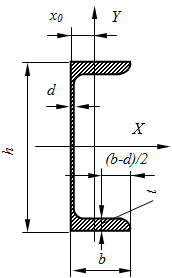 (ГОСТ 8240-89)Размеры сечения:h - высота;b - габаритная ширина;d - толщина стенки;t - толщина полки;A - площадь поперечного сечения;m - масса погонного метра;Ix - момент инерции швеллера относительно оси x;Wx - осевой момент сопротивления сечения;i - радиус инерции;Sx - статический момент.                                                                                              Таблица1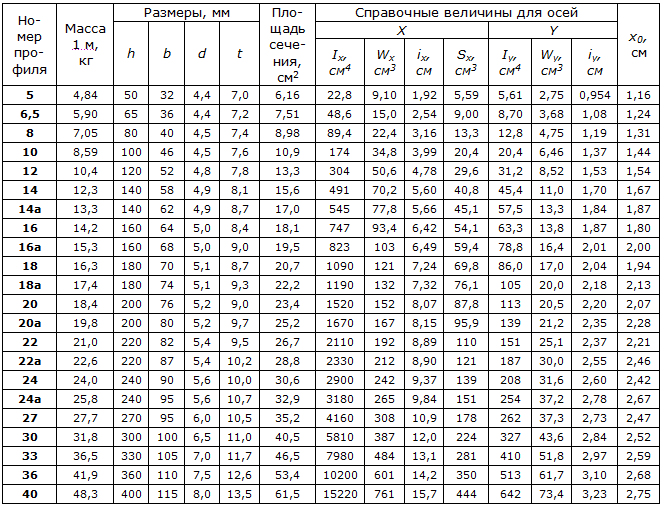 Двутавры стальные горячекатаные (ГОСТ 8239-89)Размеры двутаврового сечения: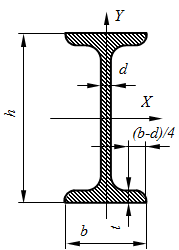 h - высота;b - габаритная ширина;d - толщина стенки;t - толщина полки;A - площадь поперечного сечения;m - масса погонного метра;Ix - момент инерции относительно оси x;Wx - осевой момент сопротивления сечения;i - радиус инерции;Sx - статический момент.                                                                                           Таблица2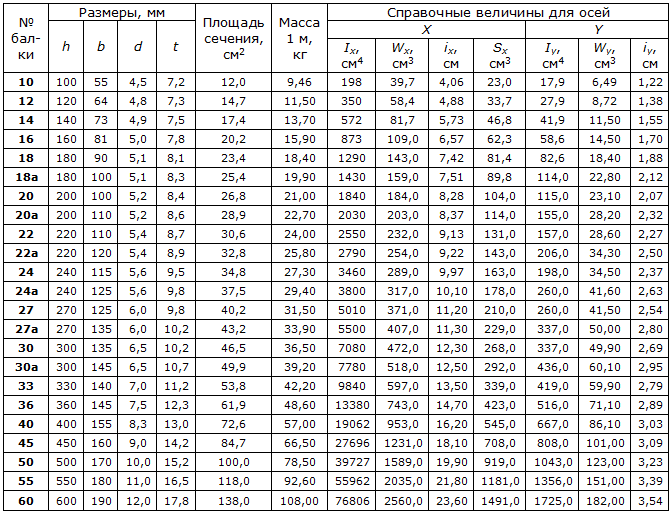 Уголки стальные горячекатаные равнополочные                (ГОСТ 8509-86)                                     Таблица3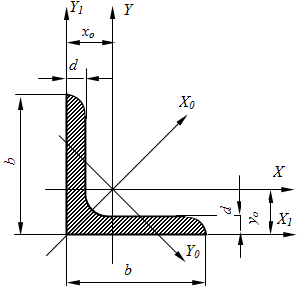 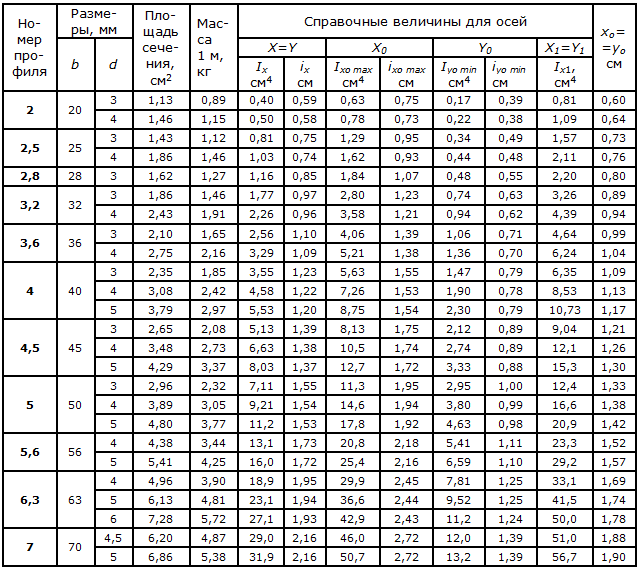 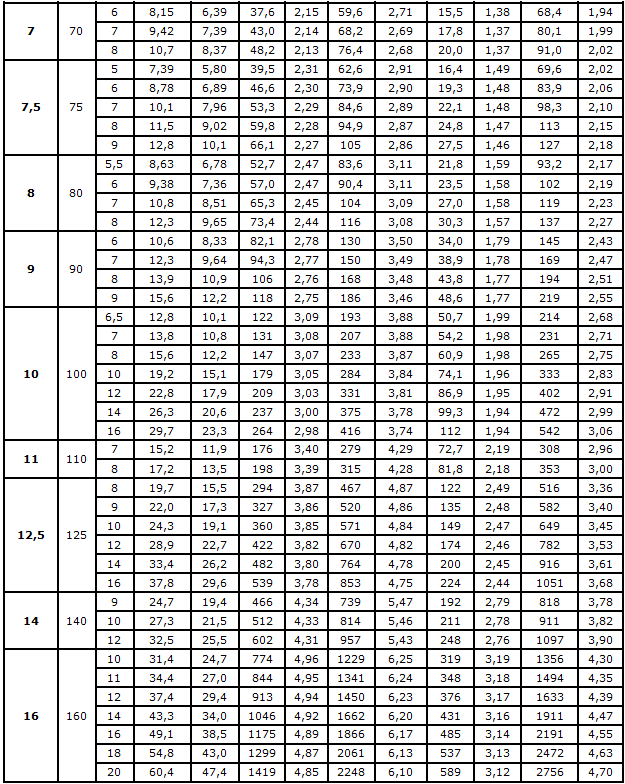 Уголки стальные горячекатаные неравнобокие        (ГОСТ 8510-86) Таблица4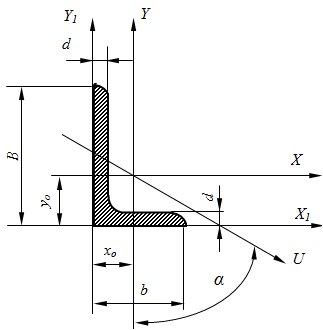 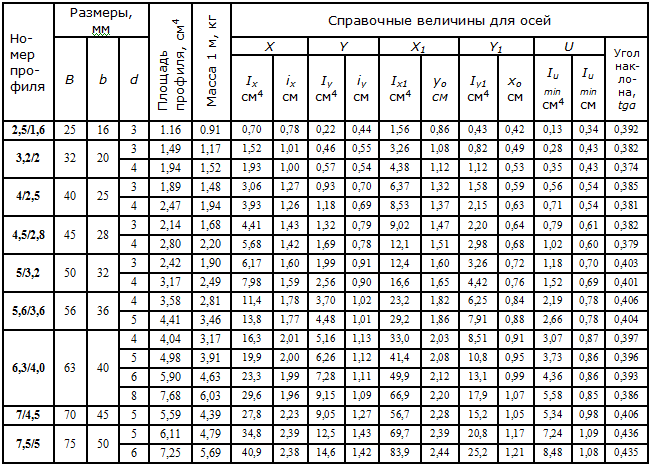 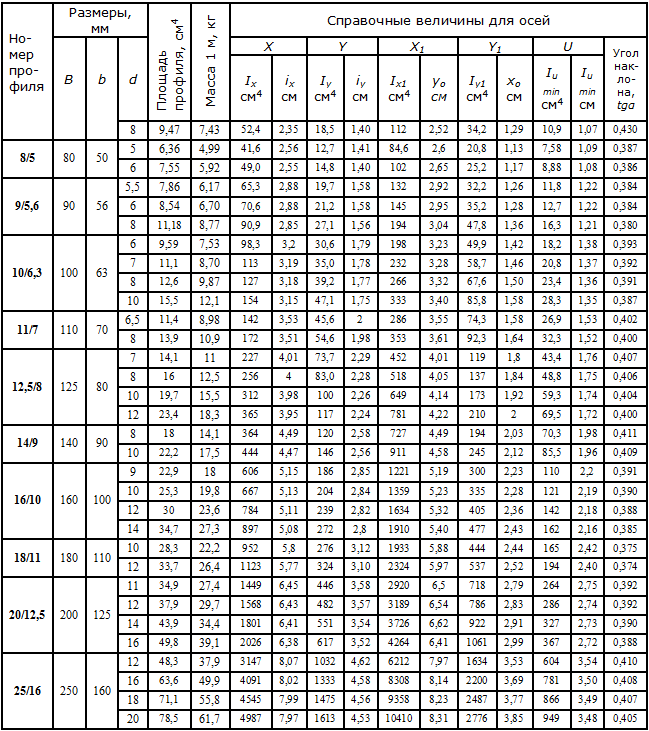                                                                                               Таблица5Таблица Брадиса . Косинусы углов от 0 до 180 градусов. 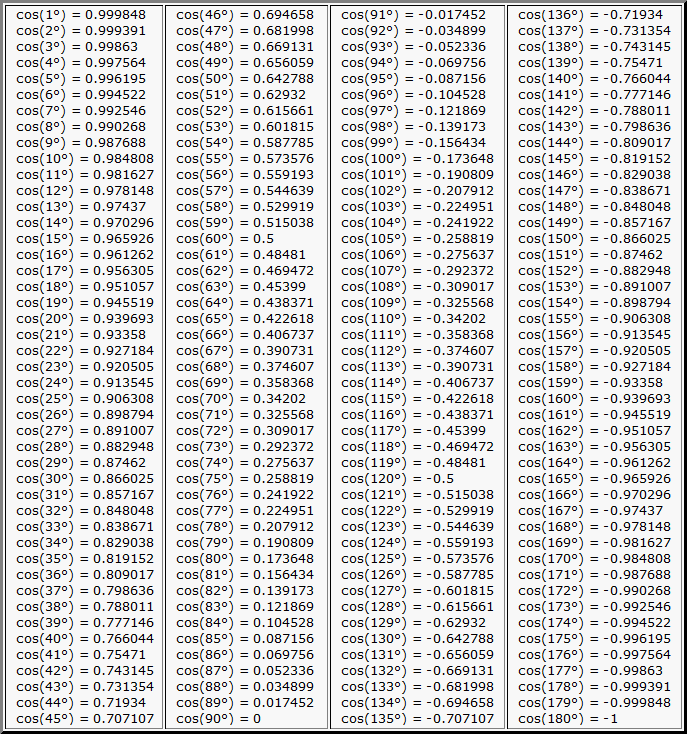 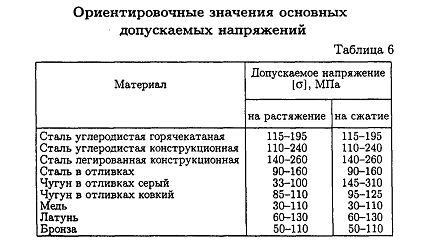                                                                                                            Таблица7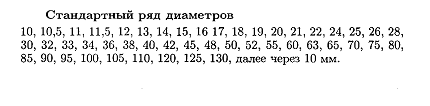                                                                                          Таблица 8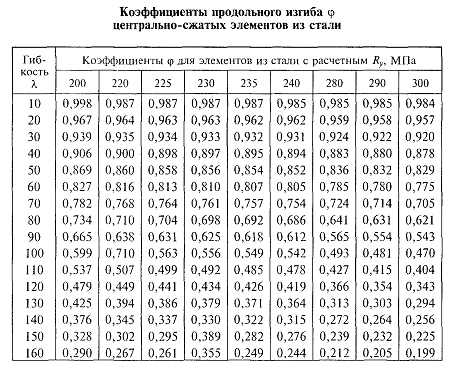 